1. OpeningCall to Order Zoom Instructions - Zoom link Passcode B2Z8JMWelcome and Introductions of GuestsAgenda ApprovalApproval of January Minutes Click here2. Committees Reports & UpdatesPresident’s Report			Melissa ParrettPresident Elect Report			Kevin TorosianVice President’s Report			Rick RiegelSecretary's Report			Michelle Walsh	Treasurer’s Report			Robin Gainey 2020-2021 Financial Report2021-2022 BudgetCASCWA Intercom      			Frank Boehler and Jennifer KotkeWebsite and Wild Apricot Update            Frank Boehler Membership Report			Lisa SanchezLegislative Update 	 		Sherman Garnett, Allen Dosty, Dan MartinPupil Services Coalition			Sherman Garnett, Melissa ParrettCDE					State SARB			      and Jennifer GomeztrejoCAAP 				David KopperudSection Updates 		Bay				Evelyn OcasioDelta Sierra			Virginia BurnsSan Joaquin			Praxades TorresSouthern 			Vicente Bravo3. Old Business2022 State Conference	Will be notifying presenters this week.  Conference Schedule At-a-Glance2022-23 Nomination Process for Secretary and Treasurer			Jeni MendelProposed position: Administrative Coordinator/Executive Director for CASCWA	Erica, Dennis, DanEnd of Year CASCWA Award Program See Planning Document and Action ItemLifetime CASCWA memberships	Frank and JeniNominees: David Kopperud, Tom Mangione and Dennis WiechmannEnd of Year awards due to Jeni before March 23, 2021Lee Lundberg/ section recipientsAt this time, we would like to request a motion that the CASCWA State Executive Board approve the 2022 End of Year awards to follow the structure of the 2021 State Conference and that the expenditures will be consistent with the expenditure items from our previous conferences.4. New Business CA Healthy Minds, Thriving Kids Project 					Melissa ParrettDoctoral Dissertation Request							Michelle Walsh5. Discussion Items CalendarMay 11-13, 2022  	State Conference Olympic Village, CAMay 10, 2022 		Afternoon/Evening before the State Conference6. Adjourn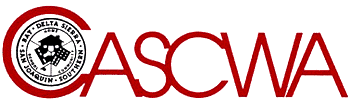 Executive Board MeetingMarch 4, 202212:00 p.m.- 2:00 p.m.Zoom MeetingAgendaAgenda